ISTITUTO DI ISTRUZIONE SUPERIORE STATALE “NICOLO’PALMERI” Distretto 8/46- Piazza Giovanni Sansone , 12 - 90018 Termini Imerese (PA)    Tel. 091/8144145 -Fax 091/8114178 - C.F. 87000710829  - Cod. Mecc. PAIS019003e-mail pais019003@struzione.it  -  pais019003@pec.istruzione.it -  www.liceopalmeri.gov.itAUTORIZZAZIONE DEI GENITORI AL VIAGGIO DI ISTRUZIONEIo sottoscritto/a ________________________________________________ in considerazione degli obiettivi didattico-culturali, presa visione del programma e della modalità di svolgimento del viaggio di istruzione e della quota a carico delle famiglie,AUTORIZZOla partecipazione di _________________________________________________________________della classe ____________________al viaggio di istruzione a _______________________________________ che si terrà dal __________________al ___________________essendo a conoscenza del fatto che la predetta attività è integrativa alle lezioni.A tale proposito sottoscriviamo tutte le norme che regolano i viaggi di istruzione: in particolare, per quanto riguarda il comportamento degli alunni, la responsabilità per eventuali danni e gli articoli relativi alle rinunce al viaggio e le conseguenti penali applicate dalle Agenzie di viaggio.  REGOLE DI COMPORTAMENTO INERENTI LE USCITE DIDATTICHE E/O VIAGGI DI ISTRUZIONE FACENTI PARTE INTEGRANTE DELL’AUTORIZZAZIONE ALLE QUALI GLI ALUNNI DEVONO ATTENERSI SCRUPOLOSAMENTE: La Scuola, nel promuovere le uscite didattiche e/o viaggi di istruzione, porta a conoscenza degli alunni e delle famiglie il presente regolamento e i docenti accompagnatori richiamano l’attenzione su tutto quanto possa contribuire alla piena riuscita dell’iniziativa. Pertanto, gli alunni dovranno attenersi scrupolosamente alle regole di condotta stabilite dall’Istituto come pure a quelle stabilite dagli Insegnanti accompagnatori durante l’iniziativa stessa. Tali regole vengono formulate al fine di tutelare i partecipanti all’iniziativa e rispondono a criteri generali di prudenza e diligenza. E’ d’obbligo: A) salire sui mezzi di trasporto in modo ordinato, senza spingere o urlare; restare seduti per tutto il percorso in un clima sereno ed educato; evitare di mangiare e bere; rispettare gli arredi del mezzo, evitando di rompere, graffiare o macchiare la tappezzeria. B) durante gli spostamenti a piedi: mantenere l’ordine e un volume moderato della voce; restare uniti e seguire le indicazioni della guida o dell’insegnante;C) nei luoghi da visitare: il gruppo deve mantenersi unito e attenersi alle indicazioni degli accompagnatori; rispettare l’ambiente, le persone e le opere d’arte; ascoltare le spiegazioni degli insegnanti e delle guide  D) In albergo: Ciascun partecipante è tenuto a rispettare gli arredi e l’orario di riposo notturno, astenendosi dall’effettuare turbative e comunque dall’uscire, senza autorizzazione, dall’alloggio assegnatogli. L’orario di riposo notturno è compreso nella fascia oraria 23.30 – 7.30; ciascun partecipante al viaggio di istruzione si impegna a non assumere né distribuire bevande alcoliche, sigarette e/o sostanze dannose alla salute, che potranno essere in qualunque momento sequestrate dagli accompagnatori. I trasgressori potranno essere soggetti a ogni ulteriore provvedimento anche di carattere disciplinare ritenuto idoneo dai docenti o successivamente dal Consiglio di classe; ciascun partecipante si impegna a non allontanarsi mai dalla comitiva senza espressa autorizzazione di un accompagnatore. Il comportamento tenuto dallo studente durante il viaggio d’istruzione verrà considerato nell’ambito della complessiva valutazione dell’alunno (voto di comportamento). In caso di comportamenti scorretti e non rispondenti alle regole sopra elencate l’alunno sarà sanzionato, anche con la possibile esclusione dal poter partecipare a successive e/o ulteriori uscite didattiche e viaggi di istruzione. SOLLEVOl’Istituto da ogni responsabilità per danni cagionati dall’alunno dovuti a negligenza, imprudenza, inosservanza delle regole di condotta impartite dai docenti accompagnatori.Per comunicazioni urgenti alla famiglia i recapiti telefonici sono i seguenti: __________________________________________________DATA: __________________________     FIRMA DEL GENITORE: _______________________________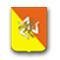 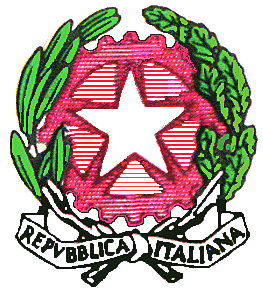 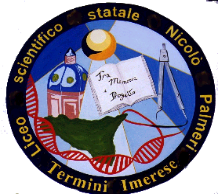 